FORMULAR FÜR PRESSEMITTEILUNGENWettkampf 	__________________ Wann 	__________________ Wo 	__________________ = gewonnen  = verlorenWie geht es weiter? ___________________________________________________________________________________________________________ Bitte das ausgefüllte Formular noch am selben Tag des Wettkampfes zusammen mit den Fotos+ Beschreibungen an Franziska Fachet senden.Pressereferentin des Postsportvereins Aalen:Franziska Fachet I FranziskaFachet@gmail.com I Mobil: 0176 63 840 922Name des Kämpfers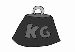 KlasseGegner/VereinTechnik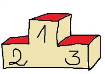 